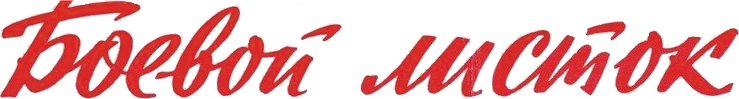 	От 11.02.2020                   МБОУ «Варламовская СШ» - филиал МБОУ «ГСШ№1»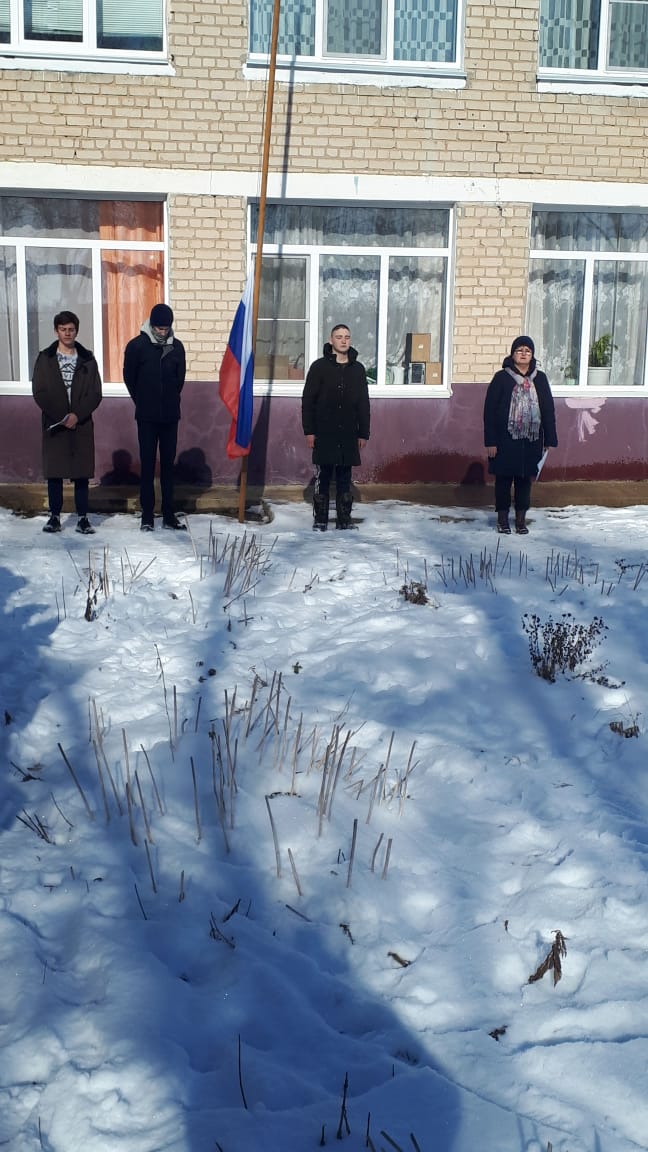 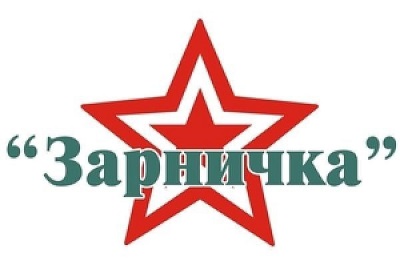                                                                                Звучит гимн России	                      Команды к игре готовы. Вперед, к победе!!!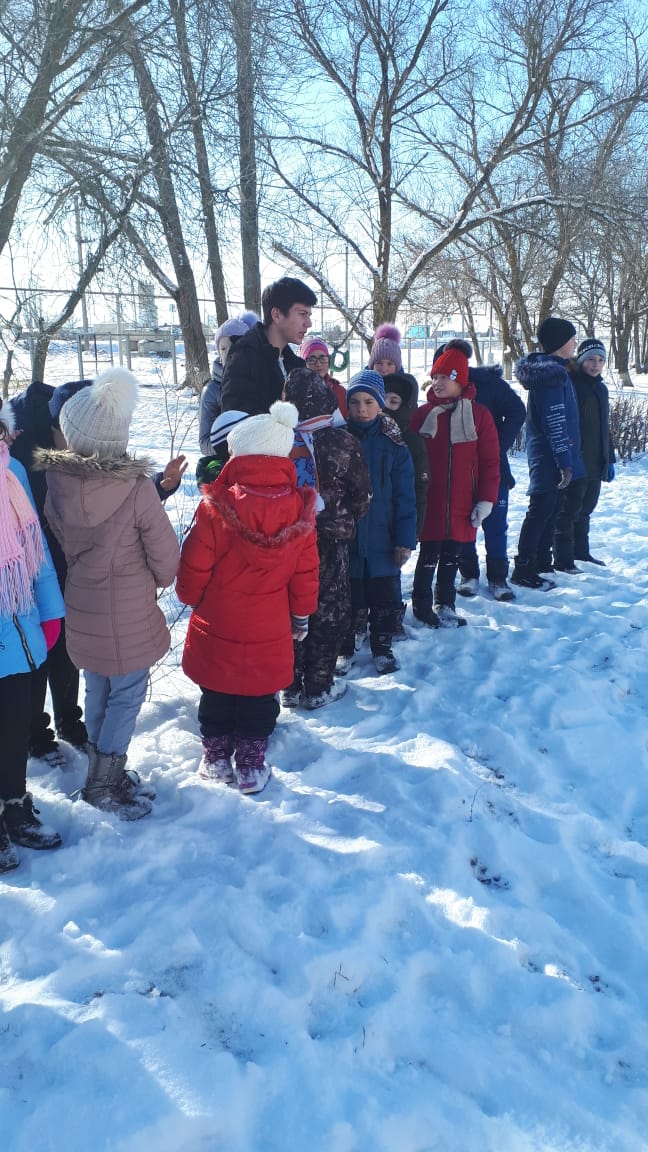 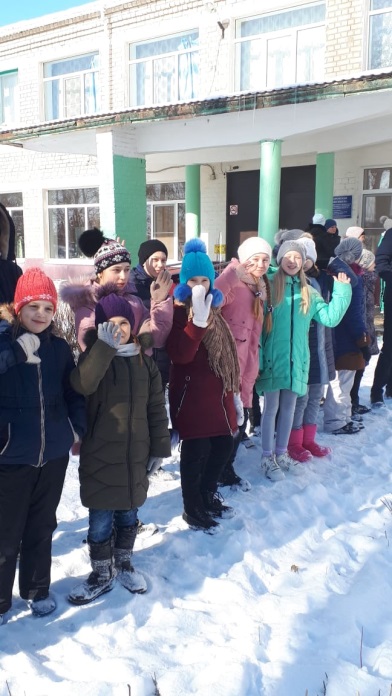 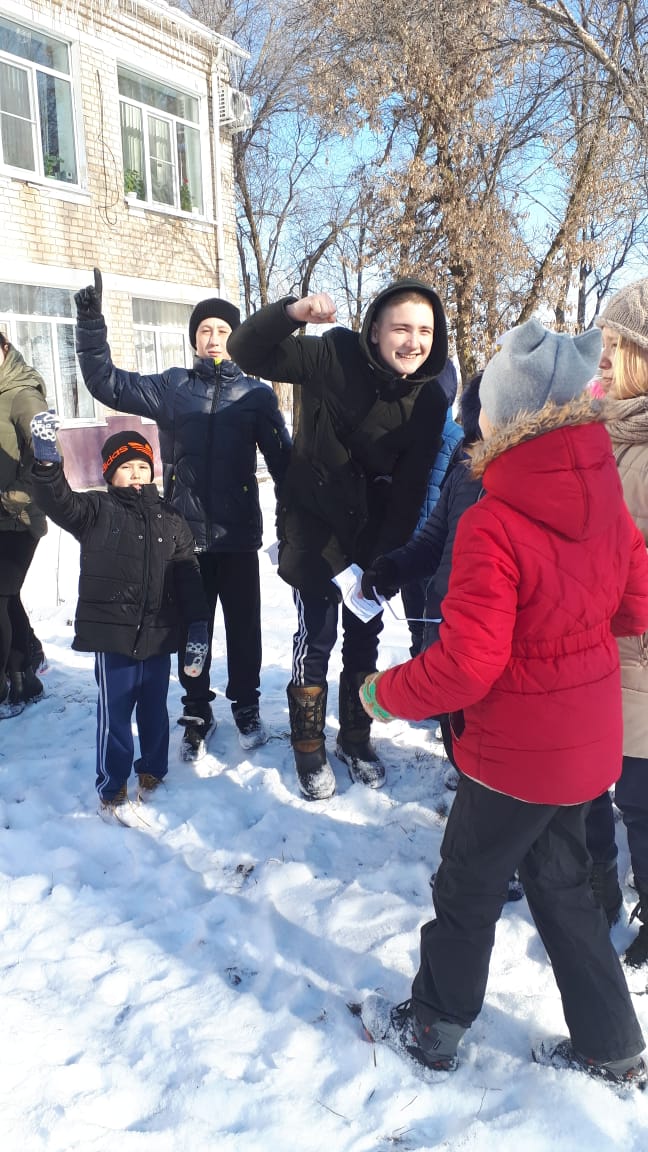                                            Кто  хочет силой потягаться, для тех наш праздник открыт!	 О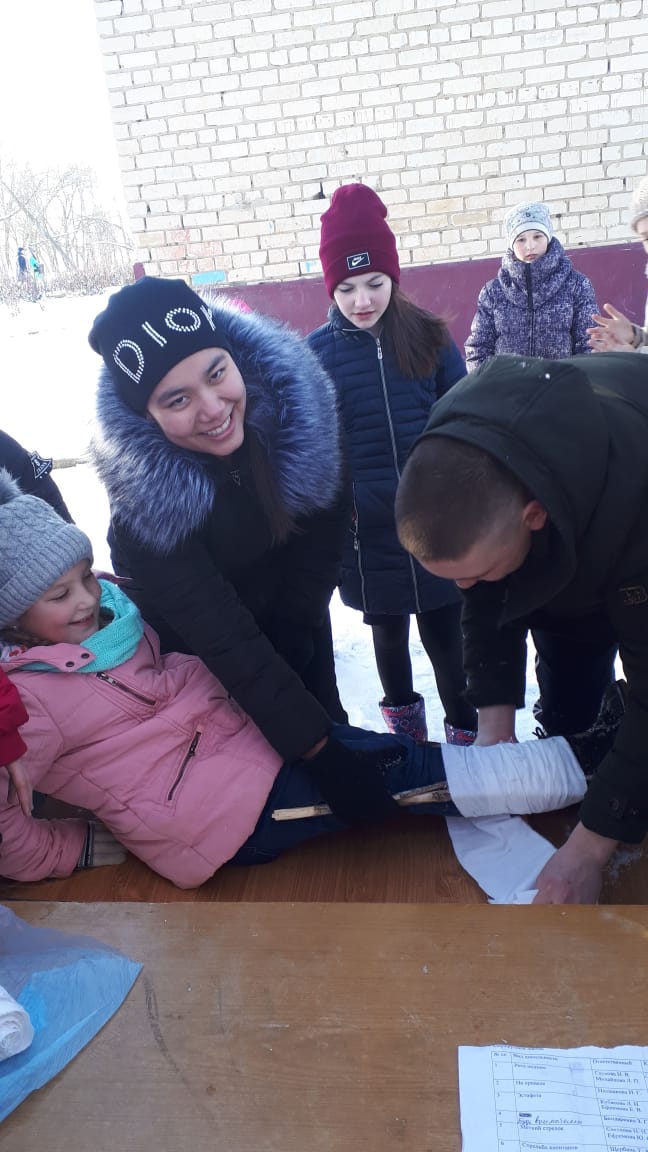 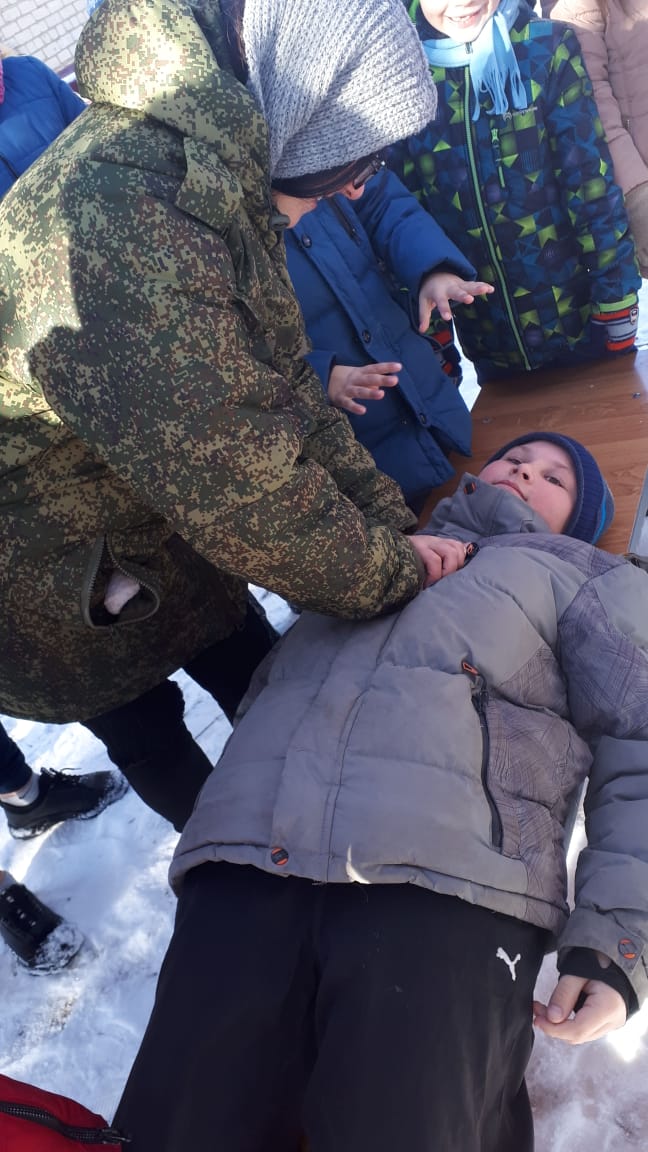 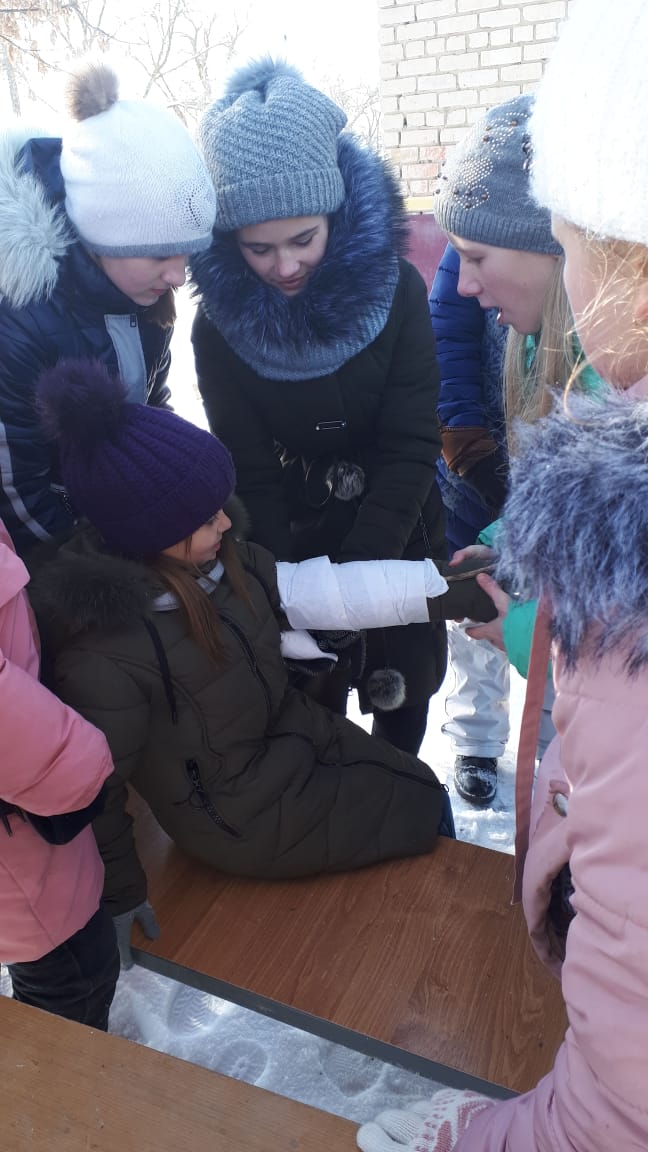 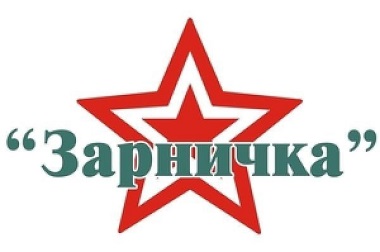 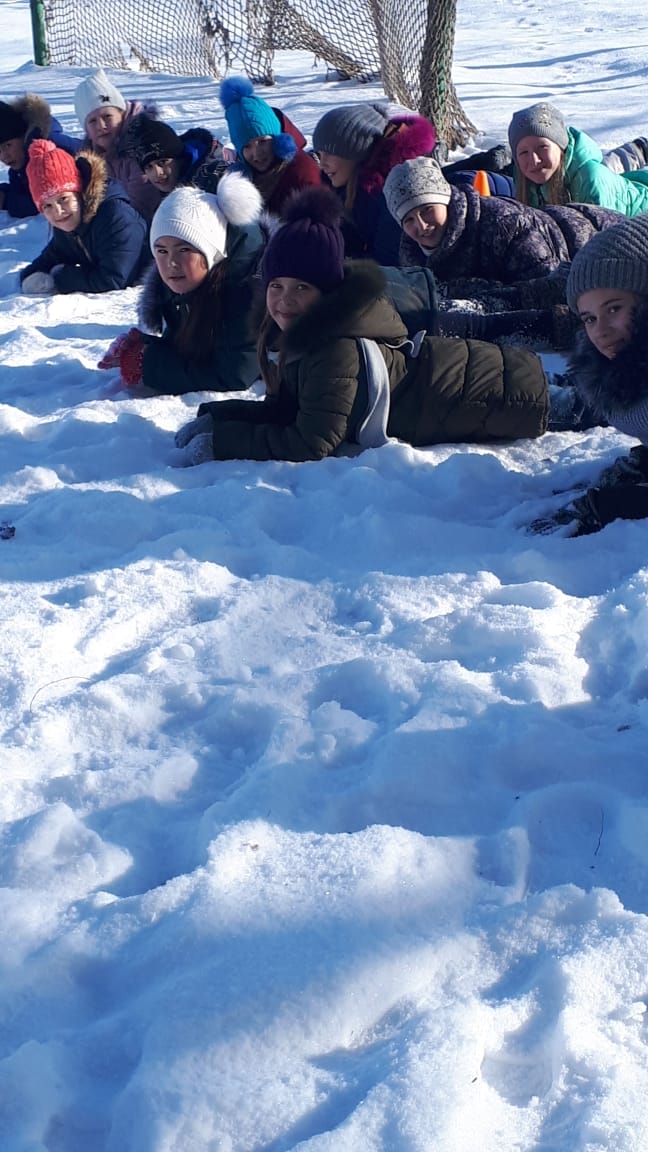 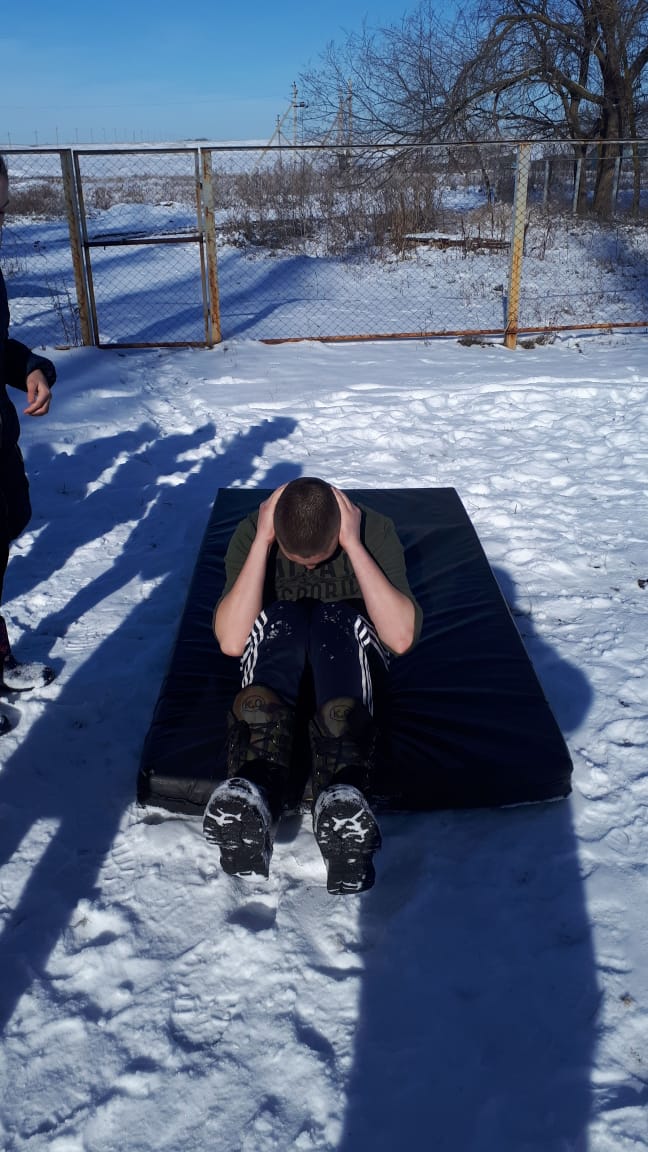 А не страшен нам мороз!!!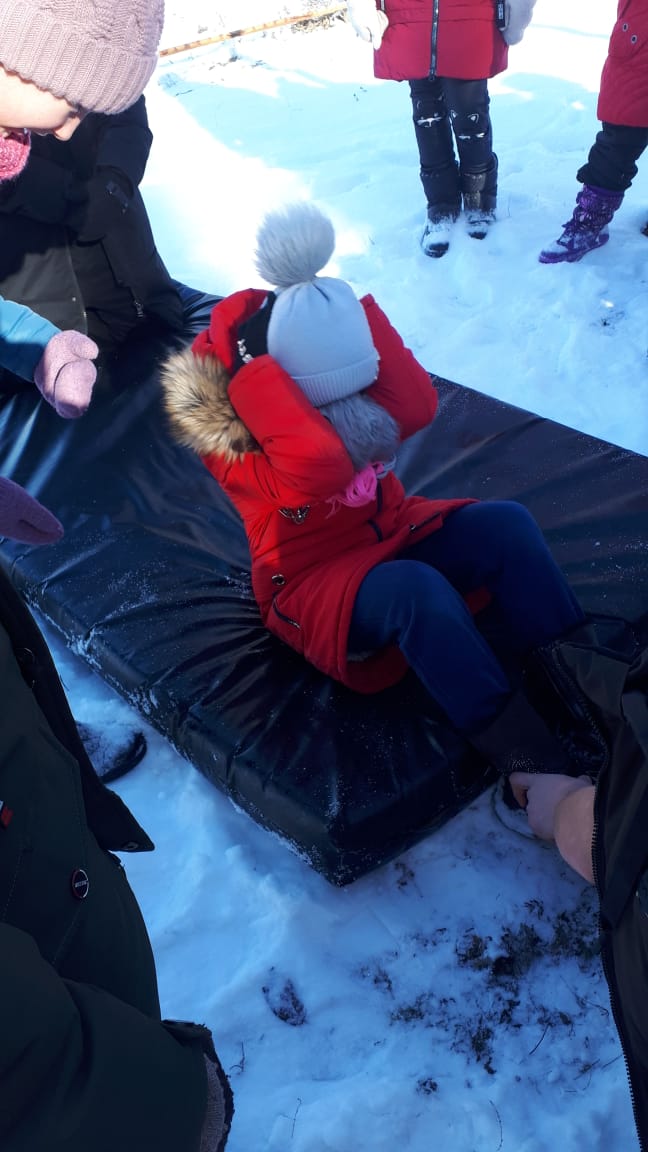 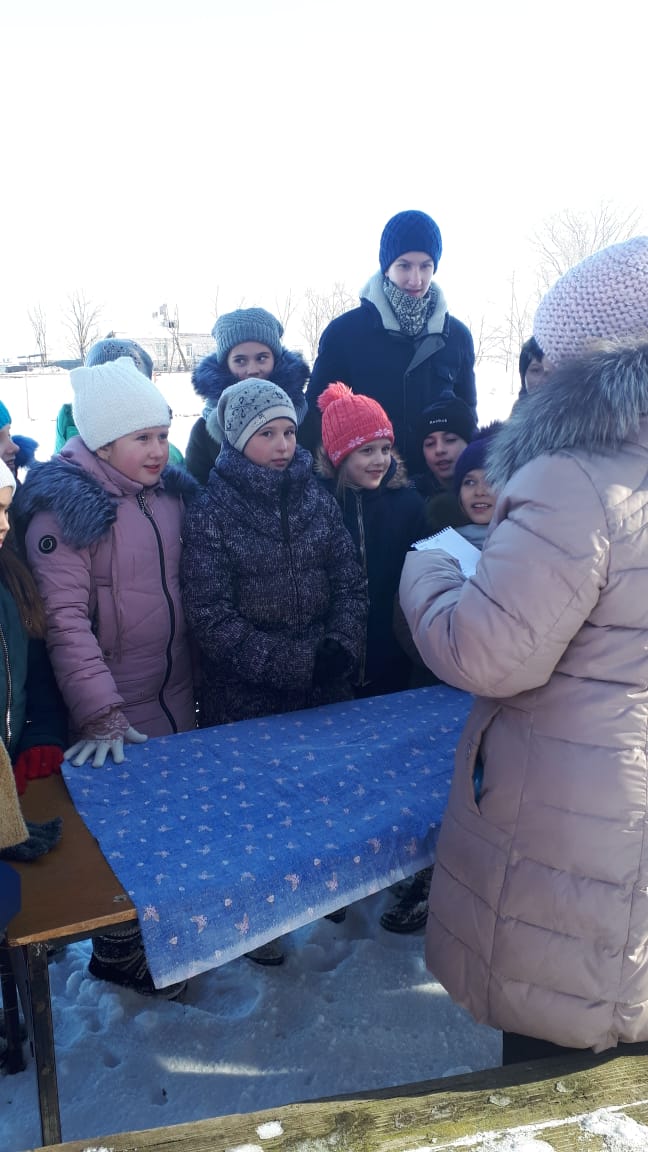 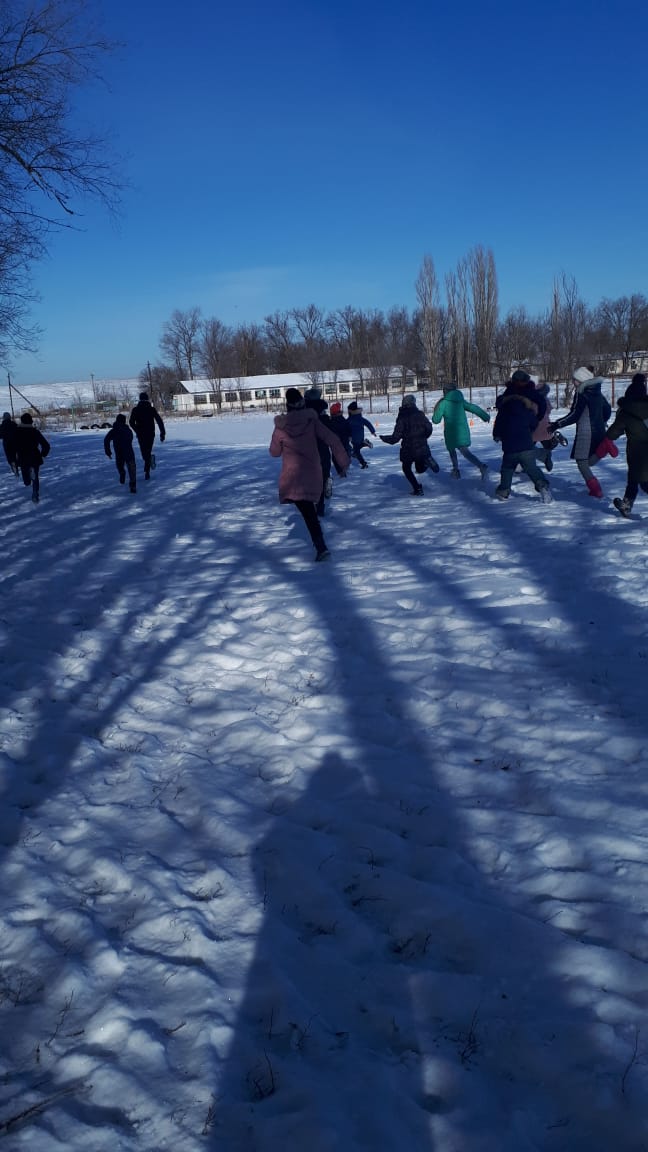 Соревнуемся…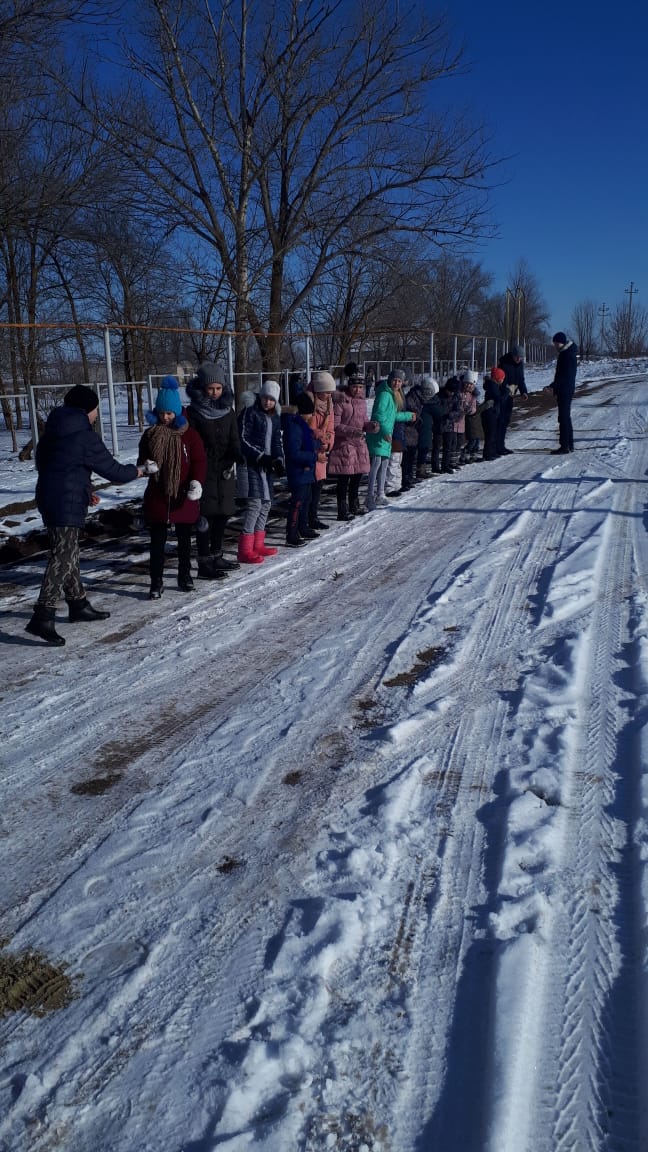                                                         Ай да каша, еда наша…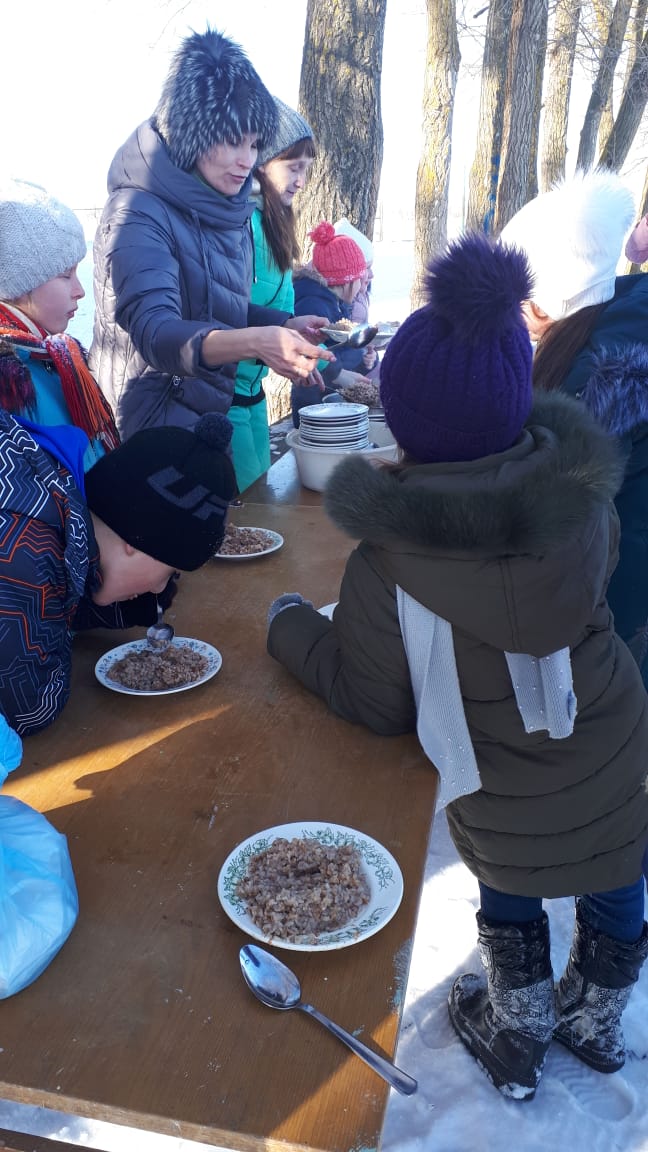 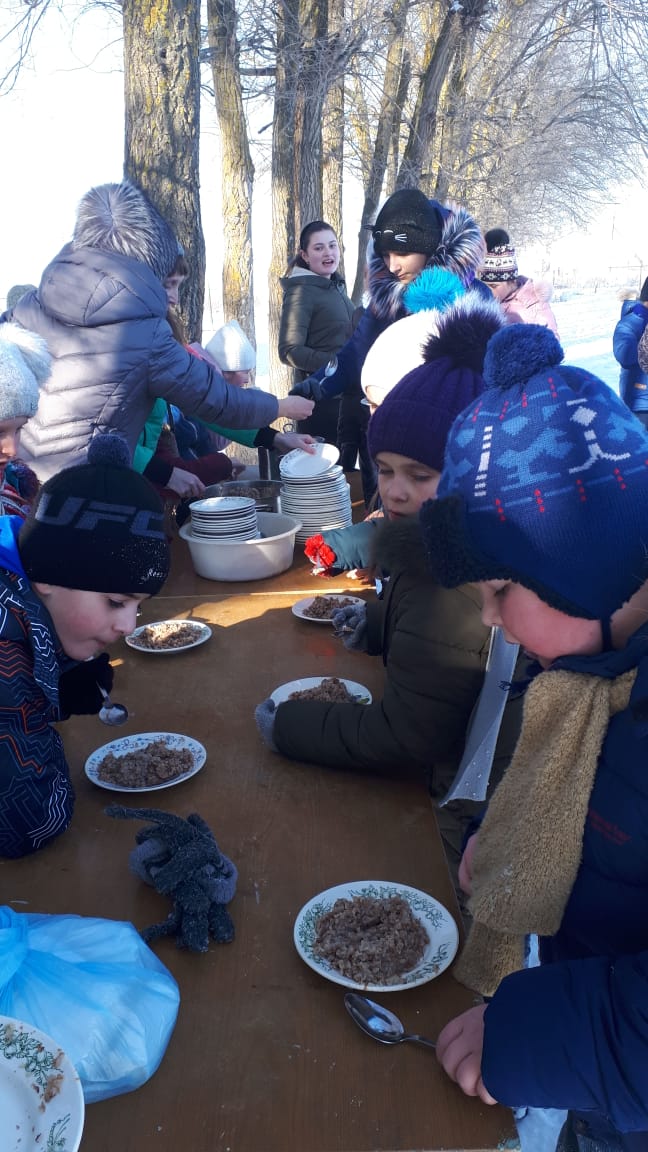 